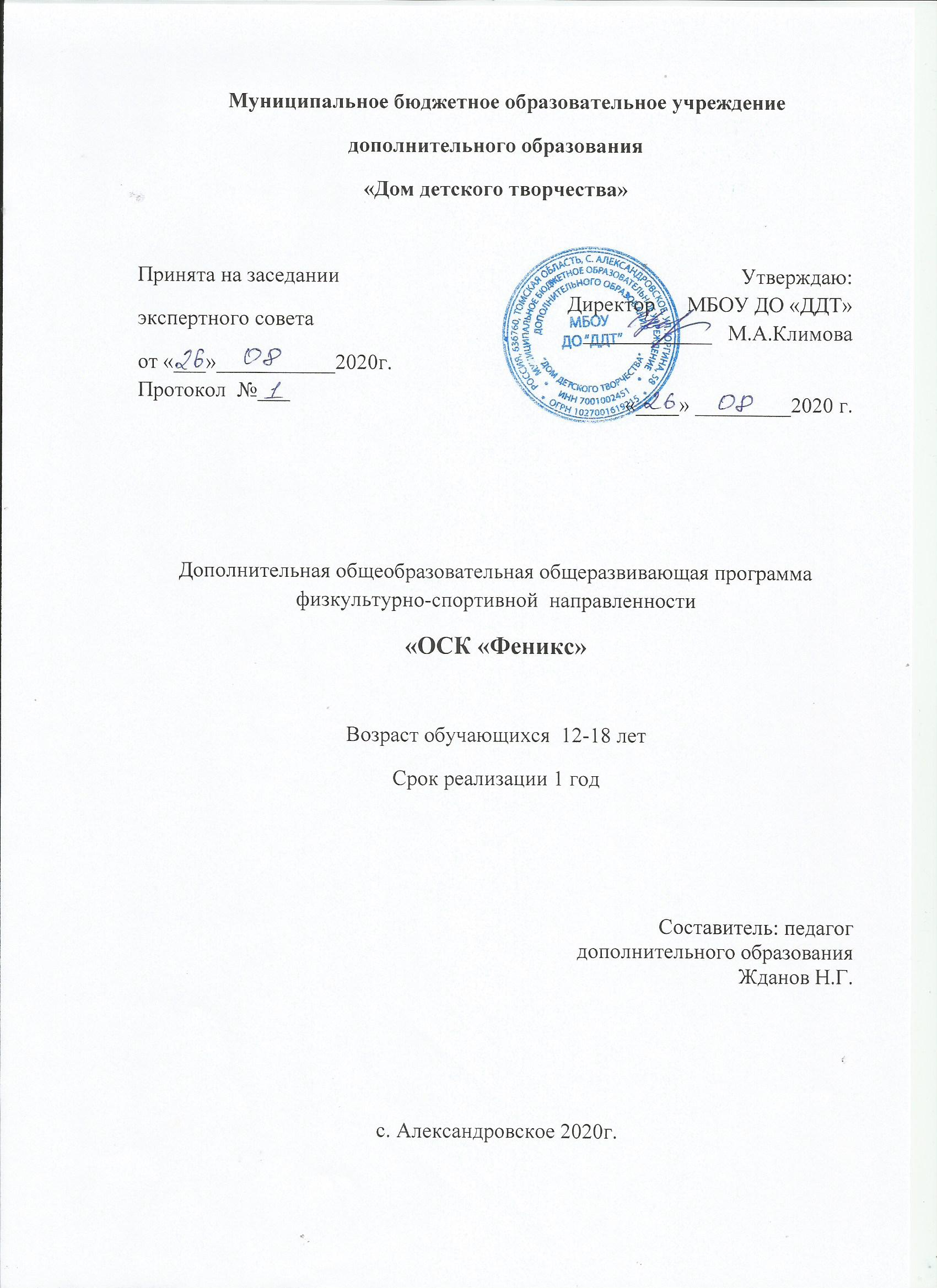        ПОЯСНИТЕЛЬНАЯ ЗАПИСКА.

            Проблема патриотического воспитания и гражданского становления подрастающего поколения сегодня одна из актуальных задач государства и общества  . Изменения военно-политической обстановки в мире требуют укрепления экономической мощи Отечества, повышения его обороноспособности, отлаженной работы всей системы патриотического воспитания подрастающего поколения, подготовки его к защите Родины. 
        Обществу нужны здоровые, мужественные, смелые, инициативные, дисциплинированные, грамотные люди,  с активной жизненной позицией, трудолюбивые и высоконравственные, патриоты своей Родины, уважающие  права и свободы личности, традиции и культуру других народов, проявляющие национальную и религиозную терпимость.
       Патриотизм - система ценностей, которыми располагает человек и общество; важнейший духовно-нравственный фактор сохранения общественной стабильности, независимости и безопасности государства. 
      В настоящее время в нашей стране возрождается система патриотического воспитания детей и подростков, в котором наряду с традиционными задачами подготовки подрастающего поколения к военной службе, появилась необходимость ориентировать ребят на выбор профессии спасателя, военного, пожарного, сотрудника правоохранительных органов. 
       В связи с этим на базе   Дома детского творчества  с. Александровское возникла идея создания оборонно-спортивного  клуба «Феникс», в котором подростки приобретут нравственные, морально-психологические и физические качества, а также специальные   знания и умения, необходимые будущему защитнику Отечества, гражданину, патриоту. 
       Патриотическое воспитание представляет собой организованный и непрерывный процесс педагогического воздействия на сознание, чувства, волю, психику и физическое развитие обучающихся. Поэтому работа по военно-патриотическому воспитанию должна проводиться комплексно, что позволит подростку усилить свою ориентацию на развитие интересов и способностей, укрепить здоровье, овладеть военно-прикладными видами спорта. 
           Курсантами  оборонно-спортивного клуба «Феникс» являются дети и подростки 12 -18 лет. Ими могут быть граждане Российской Федерации и лица без гражданства, проживающие в Российской Федерации на законных основаниях постоянно, без различия по происхождению, полу, расовой принадлежности, вероисповеданию,  которые поддерживают цели Клуба и участвуют в его деятельности.
Руководитель клуба  Жданов Николай Георгиевич – педагог дополнительного образования ( сержант запаса). Программа клуба рассчитана на 1 год.
 В своей деятельности курсанты  руководствуются нормативно-правовыми документами:
• Конституцией и законами Российской Федерации; 
• Законом «Об образовании»; 
• Конвенцией ООН «О правах ребенка»; 
• Уставы вооружённых сил РФ. Локальные документы, регулирующие деятельность клуба:Устав ОСК «Феникс»Положение о Совете ОСК «Феникс»Положение о флаге ОСК «Феникс»Положение о лучшем курсанте  ОСК «Феникс»Положение о Книге Почета ОСК «Феникс»
Основными принципами деятельности  клуба  являются: 
• принцип добровольности; 
• принцип взаимодействия; 
• принцип учета индивидуальных и возрастных особенностей; 
• принцип междисциплинарности; 
• принцип преемственности; 
• принцип равноправия и сотрудничества; 
• принцип гласности; 
• принцип самостоятельности; 
• принцип ответственности; 
• принцип коллективности; 
• принцип ответственности за собственное развитие. 

 ЦЕЛЬ И ЗАДАЧИ ПРОГРАММЫ.
  ЦЕЛЬ: создание условий, способствующих патриотическому воспитанию , физическому, интеллектуальному и духовному развитию личности юного гражданина России, его лидерских качеств.
 ЗАДАЧИ: 
• подготавливать подрастающее поколение к военной службе и воспитывать уважения к Российской Армии .
• воспитывать гражданственность, патриотизм и любовь к Родине .
• формировать профессиональные значимые качества и умения, верность конституционному и воинскому долгу.
• воспитывать бережное отношение к героическому прошлому нашего народа, землякам.
• физическое и духовно-нравственное развитие детей и подростков.
• совершенствовать ценностные качества личности, обеспечивать условия для самовыражения курсантов, их творческой активности. 

Занятия каждого отделения  клуба проводятся два раза в неделю по 1,5 часаУчебно-тематический план.Содержание программы: 
1.Тактическая подготовка.Изучение характеристик современного бояПриёмы и способы действия в боюОбязанности солдат в бою 
2. Огневая подготовка.Разборка и сборка ПМ, АК- 74Снаряжение магазина  
3. Общая физическая подготовка.Упражнения на перекладине, силовые упражненияПередвижение по пересечённой местности в пешем порядке и на лыжахПреодоления  препятствий ( преодоления различных полос препятствий индивидуально и   в составе  группы)4. Военно-медицинская подготовка.Первая медицинская помощь при ранениях и травмаВиды травмНаложение повязокТранспортировка больного и раненного5. Выживание в экстремальных ситуациях.Ориентирование на местностиСитуация террористических актовОсновы поведения и способы защиты в ЧС6. Строевая подготовка.Строевые приемы без оружияСтроевые приемы с оружиемСтроевые приемы в движенииУчастие в показательных выступления клуба. 7. Военная история.Изучение величайших событий истории РоссииИзучение дней воинской славы России8. Этика.Принятие клятвы курсанта ОСК «Феникс»Правила поведения в обществе9. Поисковая работаОрганизация работы  патриотического отряда «Звезда»  Основные формы работы клуба: 

• соревнования; 
• конкурсы; 
• смотры; 
• экскурсии; 
• исследовательская и поисковая работа; 
• клубные встречи; 
• издательская деятельность; 
• походы; 
• турниры; 
• выезд на сборы оборонно - спортивных клубов Томской области; 
• эстафеты;
 
  Механизм реализации программы оборонно-спортивного клуба включает:
• четкое планирование на учебный год   ; 
• методическая разработка положений по каждому из проводимых дел и их распечатка для педагогов, руководителя и курсантов; 
• проведение семинаров и консультаций по программе для каждой из категорий 
участников; 
• организацию обучения лидеров и актива по направлениям; 
• анализ хода реализации программы 
• сотрудничество в реализации программы с органами власти.Поощрения и взыскания .
Поощрения:Вручение грамот, дипломовВручение благодарственных писем семье курсантовОбъявление благодарностиПоездка на сборы клубов АОСК ТОЗанесение в Книгу Почета ОСК «Феникс»Присвоение звания «Лучший курсант ОСК «Феникс» Взыскания:ЗамечаниеНаряд вне очередиВыговор Строгий выговорИсключение из членов клубаРешение об объявлении выговора и строгого выговора , а также об их снятии принимается на Совете ОСК «Феникс».
Вид поощрений и взысканий, а также порядок их присуждения определяется Советом клуба и администрацией. 
  ОЖИДАЕМЫЕ РЕЗУЛЬТАТЫ:
В результате реализации данной программы: 
 • курсанты оборонно-спортивного клуба достигнут общекультурного уровня образования по истории родного края, овладеют основами  научно-исследовательской деятельности, культурой мышления; 
• члены клуба освоят правила безопасного поведения в повседневной 
жизни, принципы здорового образа жизни, подготовятся к действиям в чрезвычайных ситуациях  и экстремальных условиях; 
• у детей и подростков сформируется потребность в регулярных 
занятиях физической культурой, воспитание осмысленного отношения к ним 
как способу самореализации и личностно значимому проявлению 
человеческих способностей; 
• компенсируются отсутствующие в основном образовании знания, умения 
и навыки в области краеведения, физкультуры, медицины, спорта, 
военной подготовки; 
 Формы оценки результативности курсантов:Помимо текущего контроля, раз в полугодие проводится аттестация воспитанников. В декабре – промежуточная, в мае – итоговая в форме зачета по всем разделам программы. Используемая литература1.  Басова, Н. В. Педагогика и практическая психология. – Ростов н/Д: «Феникс», 1999. – 416 с.2.  Бачевский, В. И. Система военно-патриотического воспитания несовершеннолетних граждан: Учебно-методическое пособие по разделу «Основы военной службы». – М.: ООО «Редакция журнала «Военные знания», 2001. – 186 с.3.  Беспятова, Н. К. Военно-патриотическое воспитание детей и подростков как средство социализации / Н. К. Беспятова, Д. Е. Яковлев. – М.: Айрис-пресс, 2006. – 192 с.4.  Буторина, Т. С. Воспитание патриотизма средствами образования / Т. С. Буторина, Н. П. Овчинникова – СПб: КАРО, 2004. – 224 с.5.  Воронцов, В. Л. Могущество знания. – М.: Изд-во «Знание», 1979. – 380 с.6.  Героико-патриотическое воспитание в школе: детские объединения, музеи, клубы, кружки, поисковая деятельность /Авт.-сост. Т. А. Орешкина. – Волгоград: Учитель, 2007. – 122 с.7.  Государственная программа «Патриотическое воспитание граждан Российской Федерации на 2001 – 2005 годы».8.  Государственная программа «Патриотическое воспитание граждан Российской Федерации на 2006 – 2010 годы».9.  Касимова, Т. А. Патриотическое воспитание школьников: Методическое пособие / Т. А. Касимова, Д. Е. Яковлев. – М.: Айрис-пресс, 2005. – 64 с.10. Лебедева, О. В. Классные часы и беседы по воспитанию гражданственности: 5-10 классы. – М.: ТЦ Сфера, 2005. – 192 с.11. Мизиковский Г. В. Межпредметные связи в курсе допризывной подготовки юношей. – М.: Просвещение, 1990. – 237 с.12. Николаев, Г. Г. Воспитание гражданских качеств подростков в детских общественных объединениях. – Екатеринбург: Изд-во Урал. ун-та, 2004. – 134с.13. Оценка качества подготовки выпускников средней (полной) школы по основам безопасности жизнедеятельности. /Авт.-сост. Г. А. Колодницкий,В. Н. Латчук, В. В. Марков, С. К. Миронов, Б. И. Мишин, М. И. Хабнер. – М.:Дрофа, 2001. – 192 с.14. Патриотическое воспитание: система работы, планирование, конспекты уроков, разработки занятий /Авт.-сост. И. А. Пашкович. – Волгоград: Учитель, 2006. – 169 с.15. Пути модернизации образования: инновационные образовательные и организационные технологии в кадетских школах и в школах-интернатах: материалы и учебно-методические разработки участников Всероссийского семинара-совещания / сост. А. Н. Кузибецкий, Е. В. Никульшина. – Волгоград: Изд. ВГИПК РО, 2004. – 190 с.16. Сборник нормативных правовых документов и материалов по патриотическому воспитанию и подготовке обучающихся к военной службе / сост. Н. В. Мазыкина, Б. И. Мишин, под ред. А. К. Бруднова. – М.: Мнемозина, 2000. – 192 с.17. Строевой Устав Вооруженных Сил Российской Федерации. – М.: Военное издательство, 1994. – 328 с.18. Ушинский, К. Д. Избранные педагогические сочинения: В 2 т. – М., 1974. Т.2. – с.160.19. Харламов, И. Ф. Педагогика: Учеб. пособие. – М.: Высш. шк., 1999. – 512 с.20. Юности честное зерцало: Программы по нравственному воспитанию школьников, сценарии мероприятий / Авт.-сост. Т. М. Кумицкая, О. Е. Жиренко. – М.: 5 за знания, 2005. – 192 с.№Название разделаКол-во часовКол-во часовКол-во часовФомы контроля№Название разделаТеор.Практ.Всего1.Тактическая подготовка.61218соревнования2.Огневая подготовка156Зачёт, соревнования3. Общая физическая подготовка.3912зачёт4.Военно-медицинская подготовка.369тестирование5.Выживание в экстремальных ситуациях.369Соревнования тестирование6. Строевая подготовка.61824соревнования7.Военная история.639тестирование8.Этика.336наблюдение9.Поисковая работа189наблюдениеИтого 102102102